Из фондов библиотеки УО МГПУ им. И. П.ШамякинаТЕМАТИЧЕСКИЙ СПИСОК  ЛИТЕРАТУРЫПО ВОПРОСАМ ЗАКАЗА МАТЕРИАЛА ОБРАЩАТЬСЯ:Абонемент учебной и технической литературы № 3 (учебный корпус № 2, ауд. 118)Александрова, Г. Н. 100 моделей женских юбок / Г. Н. Александрова. — Минск : Полымя, 1992. — 349 с. : ил.Алехнович, Л. А. Оборудование швейного производств : учебное пособие для учащихся профессионально-технических учебных заведений по специальности "Швейное производство" / Л. А. Алехнович. — Минск : УП «Технопринт», 2003. — 163 с. : ил.Бескоровайная, Г. П. Конструирование одежды для индивидуального потребителя : учебное пособие для вузов по направлению подгототовки дипломированных специалистов 656100 "Технология и конструирование изделий легкой промышленности"] / Г. П. Бескоровайная. — Москва : Мастерство, 2001. — 120 с. : ил. — (Высшее образование).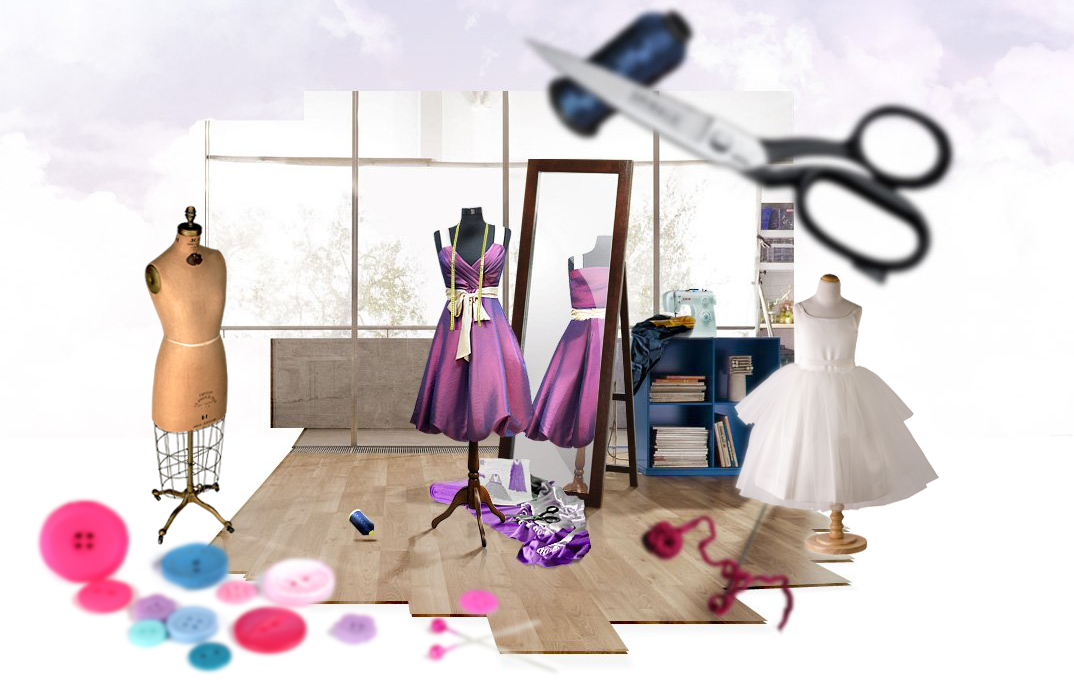 Бескоровайная, Г. П. Проектирование детской одежды : учебное пособие для студентов, обучающихся по направлению подготовки дипломированных специалистов 656100 «Технология и конструирование изделий легкой промышленности» / Г. П. Бескоровайная, С. В. Куренова ; под общей редакцией Г. П. Бескоровайной. — 2-е изд., стереотипное. — Москва : Издательский центр "Академия", 2002. — 96 с. : ил. — (Высшее образование).Бузов, Б. А. Материаловедение в производстве изделий легкой промышленности (швейное производство) : учебник для вузов по направлению подгототовки дипломированных специалистов "Технология и конструирование изделий легкой промышленности" по специальностям "Технология швейных изделий" и "Конструирование швейных изделий" и по направлению подготовки бакалавров и магистров "Технология, конструирование изделий и материалы легкой промышленности" / Б. А. Бузов, Н. Д. Алыменкова ; под редакцией Б. А. Бузова. — Москва : Издательский центр "Академия", 2004. — 442, [1] с. — (Высшее профессиональное образование).Бузов, Б. А. Практикум по материаловедению швейного производства : учебное пособие по направлению подготовки дипломированных специалистов "Технология и конструирование изделий легкой промышленности" по специальностям "Технология швейных изделий" и "Конструирование швейных изделий" и по направлению подготовки бакалавров "Технология, конструирование изделий и материалы легкой промышленности" / Б. А. Бузов, Н. Д. Алыменкова, Д. Г. Петропавловский. — Москва : Издательский центр "Академия", 2003. — 415, [1] с. — (Высшее профессиональное образование, Легкая промышленность).Булатова, Е. Б. Конструктивное моделирование одежды : учебное пособие по специальности 052400 "Дизайн" с присвоением квалификации "Дизайнер (дизайн одежды)" / Е. Б. Булатова, М. Н. Евсеева. — 2-е изд., стереотипное. — Москва : Издательский центр "Академия", 2004. — 271, [1] с. — (Высшее профессиональное образование, Легкая промышленность).Волевич, Г. К. Детская одежда / Г. К. Волевич. — 2-е изд., исправленное. — Минск : Полымя, 1989. — 192 с. : ил.Волкова, В. Н. Технология пошива мужской одежды / В. Н. Волкова. — Ростов-на-Дону : Феникс, 2002. — 351с. : ил.Дашкевич, Л. М. Швея, портной верхней мужской одежды : учебное пособие / Л. М. Дашкевич. — Ростов-на-Дону : Феникс, 2002. — 383 с. : ил.Екшурская, Т. Н. Модное платье: конструирование, технология пошива, отделка / Т. Н. Ешкурская,                Е. Н. Юдина, И. А. Белова. — Санкт-Петербург : Лениздат, 1992. — 447, [1] с. : ил.Ерзенкова, Н. В. Блузки / Н. В. Ерзенкова. — Минск : Полымя, 1994. — 608 с. : ил.Ерзенкова, Н. В. Женская одежда в деталях / Н. В. Ерзенкова. — Минск : Полымя, 1990. — 320 с. : ил.Ерзенкова, Н. В. Шьем халаты / Н. В. Ерзенкова. — Санкт-Петербург : ТОО «Лейла», 1995. — 288 с. : ил. — (Мастерица).Ермакова, А. С. Оборудование швейных предприятий : учебник / А. С. Ермакова. — Москва : Издательский центр "Академия", 2003. — 426 с. : ил.Ермилова, В. В. Моделирование и художественное оформление одежды : учебное пособие / В. В. Ермилова, Д. Ю. Ермилова. — 3-е изд., стереотипное. — Москва : Издательский центр "Академия", 2006. — 179, [1] c. : ил. — (Среднее профессиональное образование, Технология потребительских товаров).Жихарев, А. П. Практикум по материаловедению в производстве изделий легкой промышленности : учебное пособие / А. П. Жихарев, В. Я. Краснов, Д. Г. Петропавловский ; под редакцией А. П. Жихарева. — Москва : Издательский центр "Академия", 2004. — 464 с. — (Высшее профессиональное образование).Зайцев, В. М. Такая изменчивая мода / В. М. Зайцев. — 2-е изд. — Москва : Молодая гвардия, 1983. — 206 с. : ил.Козлова, Т. В. Моделирование и художественное оформление женской и детской одежды : учебник для средних специальных учебных заведений / Т. В. Козлова, Л. Б. Рытвинская, З. Н. Тимашева. — 2-е изд., переработанное и дополненное. — Москва : Легпромбытиздат, 1990. — 318 с. : ил.Коломейко, Г. А. Шьём платье: быстро и просто : [строим идеальную выкройку, строим выкройку на нестандартную фигуру, описание технологии] / Г. Коламейко. — Москва : АСТ, 2015. — 366, XVI с. : ил.Композиция костюма : учебное пособие по специальности 052400 "Дизайн" с присвоением квалификации "Дизайнер (дизайн одежды)" / Г. М. Гусейнов [и др.]. — Москва : Издательский центр "Академия", 2003. — 431, [1] с. : ил. — (Высшее профессиональное образование).Конопальцева, Н. М. Конструирование и технология изготовления одежды из различных материалов : учебник для вузов : в 2 ч. Ч. 1 : Конструирование одежды / Н. М. Конопальцева, П. И. Рогов,                Н. А. Крюкова. — Москва : Издательский центр "Академия", 2007. — 256 с. : ил. — (Высшее профессиональное образование).Конструирование женской одежды : учебное пособие для учащихся профессионально-технических заведений легкой промышленности и бытового обслуживания населения / [Л. И. Трутченко,                 А. В. Пантелеева, О. Н. Каратова и др.] ; под общей редакцией Л. И. Трутченко. — Минск : Вышэйшая школа, 2001. — 303 с. : ил., табл.Конструирование мужской и женской одежды : учебник / Б. С. Сакулин, Э. К. Амирова,                          О. В. Сакулина, А. Т. Труханова. — Москва : Издательский центр "Академия" : ИРПО, 1999. — 303 с. — (Профессиональное образование).Конструирование одежды : учебник / Э. К. Амирова, О. В. Сакулина, Б. С. Сакулин, А. Т. Труханова. — 4-е изд., стереотипное. — Москва : Издательский центр "Академия", 2007. — 495 с. : ил.Кочесова, Л. В. Конструирование женской одежды : учебник / Л. В. Кочесова. — 2-е изд., стереотипное. — Москва : Издательский центр "Академия", 2007. — 301, [1] c. : ил., табл., схемы. — (Начальное професcиональное образование, Легкая промышленность). — (Федеральный комплект учебников).Крючкова, Г. А. Технология и материалы швейного производства : учебник / Г. А. Крючкова. — Москва : Издательский центр "Академия", 2003. — 384 с. — (Профессиональное образование).Куренова, С. В. Конструирование одежды : учебное пособие по направлению подготовки дипломированных специалистов 656100 (по специальности 280800 и 280900) / С. В. Куренова,                Н. Ю. Савельева. — 2-е изд. — Ростов-на-Дону : Феникс, 2004. — 479 с. : ил., табл. — (Серия "Высшее профессиональное образование").Макавеева, Н. С. Основы художественного проектирования костюма : практикум : учебное пособие / Н. С. Макавеева. — Москва : Издательский центр "Академия", 2008. — 237, [1] с., [4] л. цв. ил. — (Начальное профессиональное образование, Легкая промышленность). — (Федеральный комплект учебников).Мартопляс, Л. В. Курсы кройки и шитья на дому / Л. В. Мартопляс, Г. В. Скачкова. — Минск : ООО «Этоним» : «Полымя», 1994. — 336 с.Мацкевич, Т. И. Юбки: модели и технологии пошива / Т. И. Мацкевич. — Минск : Беларусь, 2003. — 134 с.Мищенко, Р. В. Основы художественной графики костюма : учебник / Р. В. Мищенко. — Москва : Издательский центр "Академия", 2008. — 174, [1] с. : ил. — (Начальное профессиональное образование, Легкая промышленность). — (Федеральный комплект учебников).Оборудование швейного производства: лабораторный практикум : пособие для студентов учреждений высшего образования, обучающихся по специальностям профиля 1-02 06 01-03 Технология (обслуживающий труд); 1-02 06 02-06 Технология (обслуживающий труд). Изобразительное искусство; 1-02 06 02-06 Технология (обслуживающий труд). Социальная педагогика / Министерство образования Республики Беларусь, Учреждение образования "Мозырский государственный педагогический университет имени          И. П. Шамякина" ; [составитель И. А. Макеренкова]. — Мозырь : УО МГПУ им. И. П. Шамякина, 2013. —   67 с. : ил., табл., схемы.Обработка деталей и узлов швейных изделий : методические указания к выполнению лабораторных работ / Министерство образования Республики Беларусь, Учреждение образования "Мозырский государственный педагогический университет имени И. П. Шамякина" ; [автор-составитель Е. В. Тихонова]. — Мозырь :     УО МГПУ им. И. П. Шамякина, 2010. — 96 с. : ил., табл.Ольховская, В. П. Крой и шитье : универсальные выкройки на все случаи и размеры / В. П. Ольховская. — Харьков ; Белгород : Книжный Клуб "Клуб Семейного Досуга", 2011. — 221 с. : ил.Орленко, Л. В. Терминологический словарь одежды : около 2000 слов / Л. В. Орленко. — Москва : Легпромбытиздат, 1996. — 344 c.Основы конструирования одежды : методические рекомендации к выполнению лабораторных работ / Министерство образования Республики Беларусь, Учреждение образования "Мозырский государственный педагогический университет им. И. П. Шамякина" ; [авторы-составители: Т. С. Маевская,                                И. А. Макеренкова]. — Мозырь : МГПУ, 2009. — 81 с. : ил., табл.Основы теории проектирования костюма : учебник для вузов / Т. В. Козлова [и др.] ; под редакцией    Т. В. Козловой. — Москва : Легпромбытиздат, 1988. — 351 с. — (Для вузов).Основы технологии швейных изделий: лабораторный практикум : практикум для студентов учреждений высшего образования, обучающихся по специальностям 1-02 06 01-03 Технология (обслуживающий труд); 1-02 06 02-06 Технология (обслуживающий труд). Изобразительное искусство; 1-02 06 02-06 Технология (обслуживающий труд). Социальная педагогика / Министерство образования Республики Беларусь, Учреждение образования "Мозырский государственный педагогический университет имени И. П. Шамякина" ; [составитель Л. В. Красовская]. — Мозырь : УО МГПУ им.     И. П. Шамякина, 2013. — 88 с. : ил., табл.Першина, Л. Ф. Технология швейного производства : учебник для средних учебных заведений /            Л. Ф. Першина, С. В. Петрова. — 2-е изд., переработанное и дополненное. — Москва : Легпромбытиздат, 1991. — 416 с. — (Для техникумов).Петушкова, Г. И. Проектирование костюма : учебник по специальностям "Дизайн" и "Декоративно-прикладное искусство" / Г. И. Петушкова. — 3-е изд., стереотипное. — Москва : Издатетельский центр "Академия", 2007. — 414, [1] с. : ил. — (Высшее профессиональное образование).Подготовительно-раскройное производство швейных предприятий : учебное пособие для учащихся средних специальных учебных заведений по специальности "Технология и конструирование швейных изделий" / В. Т. Голубкова [и др.] ; под общей редакцией В. Т. Голубковой, Р. Н. Филимоненковой. — Минск : Вышая школа, 2002. — 206 с. — (ССУЗ).Практикум по производственному обучению профессии «Портной»: учебное пособие / Т. Могузова,     Н. Байкова, Е. Тулупова, Е. Стрельцова. — Москва : Издательский центр "Академия", 2003. — 108, [1] с. : ил. — (Профессиональное образование, Легкая промышленность).Прохорова, Н. Я. Оборудование швейного производства : учебное пособие для учащихся учреждений, обеспечивающих получение профессионально-технического и среднего специального образования /    Н. Я. Прохорова, Н. Г. Мельникова. — Минск : Беларуская Энцыклапедыя імя П. Броўкі, 2011. — 278, [1] с. : ил., табл., схемы.Радченко, И. А. Основы конструирования женской одежды : учебное пособие. Ч. 1 / И. А. Радченко. — Москва : Издательский центр "Академия", 2006. — 304 с. : ил.Радченко, И. А. Основы конструирования женской одежды : учебное пособие. Ч. 2 / И. А. Радченко. — Москва : Издательский центр "Академия", 2007. — 233 с. : ил.Размерная типология населения с основами анатомии и морфологии : учебное пособие / под редакцией         Е. Коблякова. — Москва : Издательский центр "Академия" : Мастерство, 2001. — 287 с. : ил.Рачицкая, Е. И. Моделирование и художественное оформление изделий из трикотажа : учебное пособие для студентов образовательных учреждений среднего профессионального образования, обучающихся по специальностям 2802 "Технология текстильных изделий", 2807 "Художественное оформление изделий текстильной и легкой промышленности", 3808 "Моделирование и конструирование швейных изделий" /        Е. И. Рачицкая, В. И. Сидоренко. — Ростов-на-Дону : Феникс, 2003. — 404, [11] с. — (Учебники, учебные пособия).Рачицкая, Е. И. Моделирование и художественное оформление одежды : учебное пособие для образовательных учреждений среднего профессионального образования по специальностям 2808, Моделирование и конструирование одежды, 2809, Швейное дело / Е. И. Рачицкая, В. И. Сидоренко. — Ростов-на-Дону : Феникс, 2002. — 599, [5] с., [12] ил. — (Серия "Учебники, учебные пособия").Реут, Т. Н. Технология изготовления швейных изделий по индивидуальным заказам / Т. Н. Реут,                     Р. Б. Которер, А. И. Кочанова. — 2-е изд., переработанное и дополненное. — Москва : Легпромбытиздат, 1989. — 318 с.Рытвинская, Л. Б. Основы формообразования костюма (архитектоника): учебное пособие для студентов вузов / Л. Б. Рытвинская. — Москва : Альфа-М, 2006. — 72 с. : ил.Савостицкий, Н. А. Материаловедение швейного производства / Н. А. Савостицкий, Э. К. Амирова. — Ростов-на-Дону : Феникс, 2002. — 287 с. : ил.Сафина, Л. А. Дизайн костюма : учебное пособие / Л. А. Сафина, Л. М. Тухбатуллина, В. В. Хамматова. — Ростов-на-Дону : Феникс, 2006. — 390 с. : ил. — (Высшее образование).Силаева, М. А. Пошив изделий по индивидуальным заказам : учебник / М. А. Силаева. — 2-е изд., стереотипное. — Москва : Издательский центр "Академия", 2003. — 528 с. : ил.Сорины, сестры. Тайны и секреты женской одежды / сестры Сорины. — Москва : АСТ ;               Ростов-на-Дону : Феникс, 1999. — 443, [1] с. — (Домашняя энциклопедия).Степучев, Р. А. Костюмографика : учебное пособие по направлению "Художественное проектирование изделий текстильной и легкой промышленности" / Р. А. Степучев. — Москва : Академия, 2008. — 284, [1] с. : ил., табл. — (Высшее профессиональное образование, Легкая промышленность).Суворова, О. В. Швейное оборудование : учебное пособие для начального профессионального образования / О. В. Суворова. — Изд. 2-е, дополненное и переработанное. — Ростов-на-Дону : Феникс, 2002. — 382 с. — (Учебники XXI века).Технология швейных изделий : учебное пособие для студентов учреждений среднего профессионального образования, обучающихся по специальности "Технология швейных изделий" / [Э. К. Амирова и др.]. — 3-е изд., исправленное. — Москва : Издательский центр "Академия", 2008 — 478, [1] с. : ил., табл. — (Среднее профессиональное образование, Технология потребительских товаров).Труханова, А. Т. Иллюстрированное пособие по технологии легкой одежды : учебное пособие для профессиональных учебных заведений / А. Т. Труханова. — Москва : Высшая школа : Издательский центр "Академия", 2000. — 176 с.Труханова, А. Т. Основы технологии швейного производств : учебник для учащихся профессионального образования / А. Т. Труханова. — 4-е изд., стереотипное. — Москва : Высшая школа : Издательский центр "Академия", 2001. — 336 с. : ил.Труханова, А. Т. Технология мужской и женской верхней одежды : учебник / А. Т. Труханова. — Москва : Высшая школа, 2003. — 495 с. : ил.Труханова, А. Т. Технология женской и детской лёгкой одежды : учебник для учащихся профессионального образования / А. Т. Труханова. — 3-е изд., стереотипное. — Москва : Высшая школа : Издательский центр "Академия", 2001. – 416 с. : ил. — (Профессия).Федотенко, А. В. Блузки на любой вкус. Моделирование. Покрой. Пошив / А. В. Федотенко. — Донецк : Сталкер, 1999. — 336 с. : ил.Фиалко, Т. М. Учимся кроить и шить / Т. М. Фиалко. — 2-е изд. — Минск : Хэлтон, 1998. — 714, [1] с. : ил.Франц, В. Я. Оборудование швейного производства : учебник по специальности 2809 "Швейное производство" / В. Я. Франц. — Москва : Издательский центр "Академия", 2002. — 447, [1] с. — (Среднее профессиональное образование).Швея. Портной легкой женской одежды : учебное пособие / автор-составитель Т. Бердник. — Ростов-на-Дону : Феникс, 2001. — 320 с. — (Учебники XXI века).Шершнева, Л. П. Конструирование женских платьев /Л. П. Шершнева. — 2-е изд., переработанное и дополненное. — Москва : Легпромбытиздат,1991. — 265 с. : ил.Юдина, Е. Н. Шейте сами / Е. Н. Юдина, М. А. Евтушенко, О. А. Иерусалимская. — Изд. 4-е, дополненное и переработанное. — Санкт-Петербург : Культ-информ-пресс : Человек, 1992. — 415, [1] с. : ил.Янчевская, Е. А. Конструирование одежды : учебник для вузов / Е. А. Янчевская. — Москва : Издательский центр "Академия", 2005. — 381 с. — (Высшее профессиональное образование).Составитель: Попок Татьяна Григорьевна, библиотекарь 1 категорииБИБЛИОТЕКА УО МГПУ ИМ. И. П.ШАМЯКИНА:Работает с 8.30 до 17.30Выходной – суббота, воскресеньеСанитарный день – последняя пятница каждого месяцаАдрес: 247760, Гомельская область, г. Мозырь, ул. Студенческая, д.28E-mail:  Vzlibrary@mail.gomel.by2018 г.